Name:  ________________________________  Date:  _________________  Period:  _________Proof HelperStatement looks like . . .					Reason is . . . < 1 and < 2 are alternate interior angles				Definition of alternate interior angles< 1 and < 2 are alternate exterior angles				Definition of alternate exterior angles< 1 and < 2 are same-side interior angles			Definition of same-side interior angles< 1 and < 2 are corresponding angles				Definition of corresponding angles< 1 and < 2 are vertical angles					Definition of vertical anglesm < 1 + m < 2 = 90˚						Definition of complementary m < 1 + m < 2 = 180˚ (not forming a line)				Definition of supplementarym < 1 + m < 2 = 180˚ (forming a line)				Definition of linear pair< 1 and < 2 are supplementary					Same-Side Interior Angles Theorem< 1    < 2							Alternate Interior Angles Theorem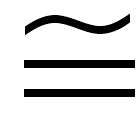 < 1    < 2							Alternate Exterior Angles Theorem< 1    < 2							Corresponding Angles Postulate< 1    < 2							Vertical Angles TheoremIf a = b and b = c, then a = c					Transitive Property of EqualityIf m < 1 = m < 2, then < 1    < 2					Definition of congruent angles								Addition								Subtraction								Substitution